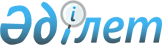 Об утверждении перечня продукции, в отношении которой подача таможенной декларации сопровождается представлением документа об оценке соответствия (сведений о документе об оценке соответствия) требованиям технического регламента Таможенного союза "О безопасности мебельной продукции" (ТР ТС 025/2012)Решение Коллегии Евразийской экономической комиссии от 18 марта 2014 года № 44.
      Сноска. Наименование с изменением, внесенным решением Коллегии Евразийской экономической комиссии от 28.12.2021 № 191 (вступает в силу по истечении 30 календарных дней с даты его официального опубликования).
      Сноска. Заголовок с изменениями, внесенными решением Коллегии Евразийской экономической комиссии от 16.05.2017 № 54 (вступает в силу по истечении 30 календарных дней с даты его официального опубликования).
      В соответствии с пунктом 8 Протокола о техническом регулировании в рамках Евразийского экономического союза (приложение № 9 к Договору о Евразийском экономическом союзе от 29 мая 2014 года) и пунктом 8 приложения № 2 к Регламенту работы Евразийской экономической комиссии, утвержденному Решением Высшего Евразийского экономического совета от 23 декабря 2014 г. № 98, в целях реализации подпункта "в" пункта 2 Положения о порядке ввоза на таможенную территорию Таможенного союза продукции (товаров), в отношении которой устанавливаются обязательные требования в рамках Таможенного союза, утвержденного Решением Коллегии Евразийской экономической комиссии от 25 декабря 2012 г. № 294, Коллегия Евразийской экономической комиссии решила:
      Сноска. Преамбула в редакции решения Коллегии Евразийской экономической комиссии от 16.05.2017 № 54 (вступает в силу по истечении 30 календарных дней с даты его официального опубликования).


      1. Утвердить прилагаемый перечень продукции, в отношении которой подача таможенной декларации сопровождается представлением документа об оценке соответствия (сведений о документе об оценке соответствия) требованиям технического регламента Таможенного союза "О безопасности мебельной продукции" (ТР ТС 025/2012).
      Сноска. Пункт 1 с изменениями, внесенными решениями Коллегии Евразийской экономической комиссии от 16.05.2017 № 54 (вступает в силу по истечении 30 календарных дней с даты его официального опубликования); от 28.12.2021 № 191 (вступает в силу по истечении 30 календарных дней с даты его официального опубликования).


      2. Настоящее Решение вступает в силу по истечении 30 календарных дней с даты его официального опубликования.
      Врио Председателя Коллегии
      Евразийской экономической комиссии         Т. Валовая П Е Р Е Ч Е Н Ь
продукции, в отношении которой подача таможенной декларации сопровождается представлением документа об оценке соответствия (сведений о документе об оценке соответствия) требованиям технического регламента Таможенного союза "О безопасности мебельной продукции" (ТР ТС 025/2012)
      Сноска. Наименование Перечня с изменениями, внесенными решениями Коллегии Евразийской экономической комиссии от 16.05.2017 № 54 (вступает в силу по истечении 30 календарных дней с даты его официального опубликования); от 28.12.2021 № 191 (вступает в силу по истечении 30 календарных дней с даты его официального опубликования).
      Сноска. Перечень с изменениями, внесенными решениями Коллегии Евразийской экономической комиссии от 01.09.2015 № 109(вступает в силу по истечении 30 календарных дней с даты его официального опубликования, но не ранее 01.09.2015); от 16.05.2017 № 54 (вступает в силу по истечении 30 календарных дней с даты его официального опубликования); от 28.12.2021 № 191 (вступает в силу по истечении 30 календарных дней с даты его официального опубликования).
      Примечания:
      1. Для целей применения настоящего перечня необходимо пользоваться как наименованием продукции (изделия), так и кодом ТН ВЭД ЕАЭС.
      2. Требование о представлении таможенным органам документа об оценке соответствия сведений о документе об оценке соответствия требованиям технического регламента Таможенного союза "О безопасности мебельной продукции" (ТР ТС 025/2012) не применяется в отношении мебельной продукции, указанной в пункте 4 статьи 2 этого технического регламента (мебели медицинской, в том числе специальной типа операционных столов, столов для осмотра, больничных коек с механическими приспособлениями, стоматологических кресел и другой хирургической, стоматологической, ветеринарной; мебели, предназначенной для использования на воздушном, наземном и подземном транспорте; антикварной мебели; мебели, бывшей в употреблении и отремонтированной; образцов мебели, предназначенных для экспонирования на выставках и для рекламы).
      Сноска. Пункт 2 с изменением, внесенным решением Коллегии Евразийской экономической комиссии от 28.12.2021 № 191 (вступает в силу по истечении 30 календарных дней с даты его официального опубликования).

      


					© 2012. РГП на ПХВ «Институт законодательства и правовой информации Республики Казахстан» Министерства юстиции Республики Казахстан
				УТВЕРЖДЕН
Решением Коллегии
Евразийской экономической комиссии
от 18 марта 2014 г. № 44
Наименование продукции
Код ТН ВЭД ЕАЭС
Документ об оценке соответствия (сведения о документе об оценке соответствия)
Примечание
1
2
3
4
1. Мебель бытовая и для общественных помещений по эксплуатационному назначению:
1. Мебель бытовая и для общественных помещений по эксплуатационному назначению:
1. Мебель бытовая и для общественных помещений по эксплуатационному назначению:
1. Мебель бытовая и для общественных помещений по эксплуатационному назначению:
мебель лабораторная, за исключением мебели медицинской лабораторной
9403 10 580 
9403 10 910 0
9403 10 930 0
9403 10 980 
9403 20 800 9
9403 30 190 0
9403 30 910 0
9403 30 990 0
9403 60 900
9403 70 000 9
декларация о соответствии
мебель для учебных заведений
9401 31 000 0 9401 39 000 0 
9401 61 000 0
9401 69 000 0
9401 71 000 9
9401 79 000 9
9401 80 000 9
9403 10 510 0
9403 10 580 
9403 10 910 0
9403 10 930 0
9403 10 980 
9403 20 800 9
9403 30 110 0
9403 30 190 0
9403 30 910 0
9403 30 990 0
9403 60 900
9403 70 000 9
сертификат соответствия
мебель для дошкольных учреждений
9401 31 000 0 9401 39 000 0 
9401 61 000 0
9401 69 000 0
9401 71 000 9
9401 79 000 9
9401 80 000 9
9403 10 510 0
9403 10 580 
9403 10 910 0
9403 10 930 0
9403 10 980 
9403 20 200 9
9403 20 800 9
9403 30 110 0
9403 30 190 0
9403 30 910 0
9403 30 990 0
9403 50 000 
9403 60 100
9403 60 900
9403 70 000 9
9404 10 000 0
9404 21 100 0
9404 21 900 0
9404 29 100 0
9404 29 900 0
сертификат соответствия
мебель для предприятий торговли, общественного питания и бытового обслуживания
9401 31 000 0 9401 39 000 0 
9401 52 000 0 9401 53 000 0
9401 59 000 0
9401 61 000 0
9401 69 000 0
9401 71 000 9
9401 79 000 9
9401 80 000 9
9403 10 580 
9403 10 910 0
9403 10 980 
9403 20 800 9
9403 30 190 0
9403 30 910 0
9403 30 990 0
9403 40 100 0
9403 40 900 0
9403 60 100 
9403 60 300 0
9403 60 900
9403 70 000 9
9403 82 000 0 9403 83 000 0
9403 89 000 0
декларация о соответствии
мебель для гостиниц, здравниц и общежитий
9401 31 000 0 9401 39 000 0 
9401 41 000 0 9401 49 000 0
9401 52 000 0 9401 53 000 0
9401 59 000 0
9401 61 000 0
9401 69 000 0
9401 71 000 9
9401 79 000 9
9401 80 000 9
9403 10 510 0
9403 10 580 
9403 10 910 0
9403 10 930 0
9403 10 980 
9403 20 200 9
9403 20 800 9
9403 30 110 0
9403 30 190 0
9403 30 910 0
9403 30 990 0
9403 40 100 0
9403 40 900 0
9403 50 000
9403 60 100
9403 60 900
9403 70 000 9
9403 82 000 0 9403 83 000 0
9403 89 000 0
9404 10 000 0
9404 21 100 0
9404 21 900 0
9404 29 100 0
9404 29 900 0
декларация о соответствии
мебель для театрально-зрелищных предприятий и учреждений культуры
9401 31 000 0 9401 39 000 0
9401 52 000 0 9401 53 000 0
9401 59 000 0
9401 61 000 0
9401 69 000 0
9401 71 000 9
9401 79 000 9
9401 80 000 9
9403 10 510 0
9403 10 580 
9403 10 910 0
9403 10 930 0
9403 10 980 
9403 20 800 9
9403 30 110 0
9403 30 190 0
9403 30 910 0
9403 30 990 0
9403 60 900
9403 70 000 9
декларация о соответствии
мебель для административных помещений
9401 31 000 0 9401 39 000 0 
9401 52 000 0 9401 53 000 0
9401 59 000 0
9401 61 000 0
9401 69 000 0
9401 71 000 9
9401 79 000 9
9401 80 000 9
9403 10 510 0
9403 10 580 
9403 10 910 0
9403 10 930 0
9403 10 980 
9403 20 800 9
9403 30 110 0
9403 30 190 0
9403 30 910 0
9403 30 990 0
9403 60 900
9403 70 000 9
декларация о соответствии
мебель для вокзалов, финансовых учреждений и предприятий связи
9401 31 000 0 9401 39 000 0 
9401 52 000 0 9401 53 000 0
9401 59 000 0
9401 61 000 0
9401 69 000 0
9401 71 000 9
9401 79 000 9
9401 80 000 9
9403 10 510 0
9403 10 580 
9403 10 910 0
9403 10 930 0
9403 10 980 
9403 20 800 9
9403 30 110 0
9403 30 190 0
9403 30 910 0
9403 30 990 0
9403 60 900
9403 70 000 9
декларация о соответствии
мебель для книготорговых помещений (стеллажи, полки, шкафы, столы)
9403 10 510 0
9403 10 580 
9403 10 910 0
9403 10 930 0
9403 10 980 
9403 20 800 9
9403 30 110 0
9403 30 190 0
9403 30 910 0
9403 30 990 0
9403 60 300 0
декларация о соответствии
мебель для судовых помещений (кают, кают-компаний, ходового мостика, центрального поста управления, помещений для отдыха, столовой, амбулатории)
9401 31 000 0 9401 39 000 0
9401 41 000 0 9401 49 000 0
9401 52 000 0 9401 53 000 0
9401 59 000 0
9401 61 000 0
9401 69 000 0
9401 71 000 9
9401 79 000 9
9401 80 000 9
9403 10 510 0
9403 10 580 
9403 10 910 0
9403 10 930 0
9403 10 980 
9403 20 200 9
9403 20 800 9
9403 30 110 0
9403 30 190 0
9403 30 910 0
9403 30 990 0
9403 40 100 0
9403 40 900 0
9403 50 000
9403 60 100
9403 60 900
9403 70 000 9
9403 82 000 0 9403 83 000 0
9403 89 000 0
9404 10 000 0
9404 21 100 0
9404 21 900 0
9404 29 100 0
9404 29 900 0
декларация о соответствии
2. Мебель бытовая и для общественных помещений по функциональному назначению:
2. Мебель бытовая и для общественных помещений по функциональному назначению:
2. Мебель бытовая и для общественных помещений по функциональному назначению:
2. Мебель бытовая и для общественных помещений по функциональному назначению:
столы (обеденные, письменные, туалетные, журнальные, компьютерные, столы для теле-, радио-, видеоаппаратуры, для телефонов, для террас и прихожих и другие изделия)
9403 10 510 0
9403 10 580 
9403 20 800 9
9403 30 110 0
9403 30 190 0
9403 40 900 0
9403 60 100
9403 60 300 0
9403 60 900
9403 70 000 9
9403 82 000 0 9403 83 000 0
9403 89 000 0
декларация о соответствии
стулья, кресла, банкетки, табуреты, скамьи, пуфы, диваны, кушетки, тахты, кресла-кровати, диван-кровати
9401 31 000 0 9401 39 000 0 
9401 41 000 0 9401 49 000 0
9401 52 000 0 9401 53 000 0
9401 59 000 0
9401 61 000 0
9401 69 000 0
9401 71 000 9
9401 79 000 9
9401 80 000 9
декларация о соответствии
кровати
9403 20 200 9
9403 50 000 
9403 82 000 0 9403 83 000 0
9403 89 000 0
декларация о соответствии
матрацы
9404 10 000 0
9404 21 100 0
9404 21 900 0
9404 29 100 0
9404 29 900 0
декларация о соответствии
шкафы, тумбы, стеллажи, секретеры, комоды, трюмо, трельяжи и прочие изделия (сундуки, этажерки, ширмы, подставки, вешалки, ящики, полки и другие изделия)
9403 10 580 
9403 10 910 0
9403 10 930 0
9403 10 980 
9403 20 800 9
9403 30 190 0
9403 30 910 0
9403 30 990 0
9403 40 100 0
9403 40 900 0
9403 50 000
9403 60 100
9403 60 300 0
9403 60 900
9403 70 000 9
9403 82 000 0 9403 83 000 0
9403 89 000 0
декларация о соответствии
мебель детская (столы, стулья, кровати, манежи, ящики для игрушек, кресла, диваны, шкафы, тумбы, табуреты, скамьи, матрацы, диван-кровати и другие изделия)
9401 31 000 0 9401 39 000 0
9401 41 000 0 9401 49 000 0
9401 52 000 0 9401 53 000 0
9401 59 000 0
9401 61 000 0
9401 69 000 0
9401 71 000 9
9401 79 000 9
9401 80 000 9
9403 10 510 0
9403 10 580 
9403 10 910 0
9403 10 930 0
9403 10 980 
9403 20 200 9
9403 20 800 9
9403 30 110 0
9403 30 190 0
9403 30 910 0
9403 30 990 0
9403 50 000
9403 60 100
9403 60 900
9403 70 000 9
9403 82 000 0 9403 83 000 0
9403 89 000 0
9404 10 000 0
9404 21 100 0
9404 21 900 0
9404 29 100 0
9404 29 900 0
сертификат соответствия